Četvrtak, 7. 5. 2020.HRVATSKI JEZIK Ponovimo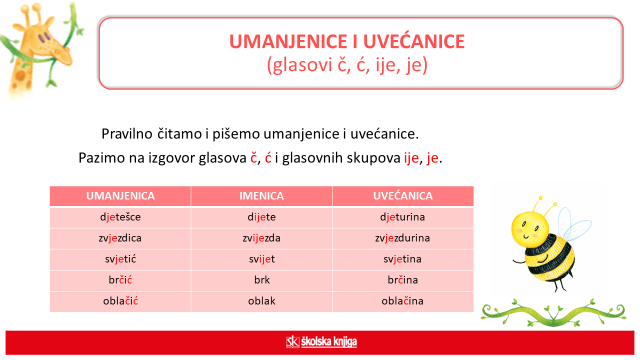 Kviz: Skupovi ije/je/e/i Provjerimo https://www.bookwidgets.com/play/JC7JDPZadaća: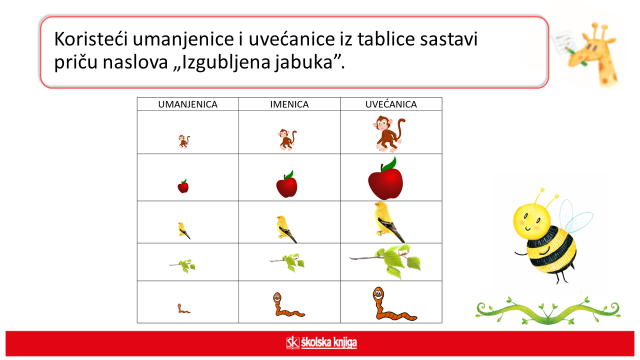 MATEMATIKA Pisano dijeljenje troznamenkastog broja jednoznamenkastim (310:3) - ponavljanje Pogledajte video: https://www.youtube.com/watch?v=-Bfd2pQ_3OE
Riješite zadatke iz RB na stranici 111. i 112.- fotografiratiPRIRODA I DRUŠTVO Vremenska crta (lenta ili crta vremena) - ponavljanjePronađi pojamVremenska crta 1Vremenska crta 2SAT RAZREDNIKA Učiti kako učiti – Postavljanje ciljeva učenja Postavljanje ciljeva učenja